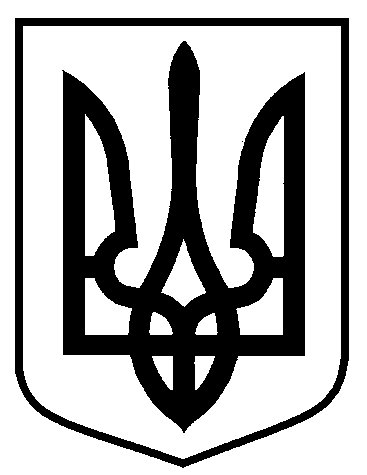 РОЗПОРЯДЖЕННЯМІСЬКОГО ГОЛОВИм. СумиУ зв’язку із замінами, що відбулися у списку керівників та посадових осіб структурних підрозділів виконавчого комітету Сумської міської ради, які беруть участь в одноденних спортивних змаганнях зі стрільби на військовому полігоні військової частини А1476 (с. Радьківка, Сумського району) 08 листопада          2019 року,  керуючись пунктом 20 частини четвертої статті 42 Закону України «Про місцеве самоврядування в Україні»:Внести зміни до розпорядження міського голови від 30.10.2019 № 390-Р «Про участь посадових осіб у спортивних змаганнях зі стрільби», виклавши додаток вищезазначеного розпорядження у новій редакції (додається).Міський голова                                                                                 О.М. ЛисенкоКононенко С.В. 700-510, 700-519Розіслати: згідно зі списком розсилкиНачальник відділу з питань взаємодії з правоохоронними органами та оборонної роботи	                                        С.В. КононенкоЗаступник міського голови з питань діяльності виконавчих органів ради				           М.О. ГалицькийНачальник відділу протокольної роботи та контролю      				Л.В. МошаНачальник правового управління							О.В. ЧайченкоЗаступник міського голови, керуючийсправами виконавчого комітету					С.Я. Пак                      Додатокдо розпорядження міського головивід    07.11.2019     № 402-РСписоккерівників та посадових осіб структурних підрозділів виконавчого комітету  Сумської міської ради, які беруть участь в одноденних спортивних змаганнях зі стрільби на військовому полігоні військової частини А1476(с. Радьківка, Сумського району) 08 листопада 2019 рокуНачальник відділу з питань взаємодії з правоохоронними органами та оборонної роботи		                                  С.В. Кононенко	            	від    07.11.2019   №  402-РПро внесення змін до розпорядження міського голови від 30.10.2019 № 390-Р «Про участь посадових осіб                     у спортивних змаганнях зі стрільби»№ п/пП.І.Б.Посада1.ГалицькийМаксим Олеговичзаступник міського голови з питань діяльності виконавчих органів ради2.КлименкоЮрій Миколайовичдиректор департаменту забезпечення ресурсних платежів3.КононенкоСтаніслав Володимировичначальник відділу з питань взаємодії з правоохоронними органами та оборонної роботи4.ДубицькийОлег Юрійовичначальник відділу торгівлі, побуту та захисту прав споживачів5.ГанненкоПавло Віталійовичначальник відділу документообігу та інформаційного забезпечення управління «Центр надання адміністративних послуг
м. Суми»